ＪＡみい施設見学申込書ＪＡみいでは、各学校からの施設見学を承っております。下記必要事項をご記入の上、ＦＡＸにて弊組合まで送信ください。ＦＯＲ　ＹＯＵ　ＷＩＴＨ　ＭＩＩ自然と夢とやすらぎを次代へ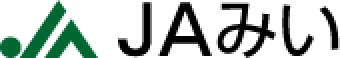 〒838-0142福岡県小郡市大板井　２６７－１ＴＥＬ　０９４２－７２－２１４１ＦＡＸ　０９４２－７３－１４２６日　時平成　　年　　月　　日（　　）　　　時　　　分～（　　　分程度）見学施設名ＪＡみい　　　　　　　　　　　　　　　　　　　　　（施設名）学校名ご住所〒人　数名様連絡先ＴＥＬ　　　　　　　　　　　ＦＡＸご担当者名　　　　　　　　　　　　　　　　　（役職：　　　　　　　　　）見学の目的